О животныхВолшебные Бытовые Герои сказок – животные, они разговаривают и ведут себя как люди. Лиса всегда хитрая, волк глуп и жаден, заяц труслив. 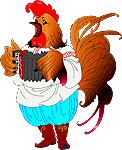 Герои волшебных сказок борются не на жизнь, а на смерть, побеждают врагов, спасают друзей, сталкиваясь с нечистой силой. 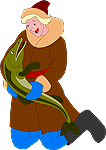 Герои этих сказок - крестьянин, солдат, сапожник - живут в реальном мире и борются обычно с барином, попом, генералом. Они побеждают благодаря находчивости, уму и смелости.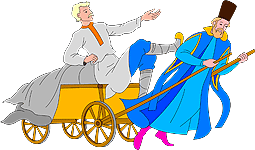 Волк и семеро козлят Кощей Бессмертный Каша из топора Теремок Лягушка –царевнаКак мужик гусей делил 